気分ダイアリー（自分の調子を把握するために）天候；晴れ、くもり、雨、雪　を記録しましょう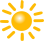 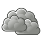 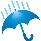 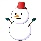 調子；調子が良ければ◎、普通なら○、良くなければ△、最悪なら×食事；時間通りに十分な量を摂れれば◎、まずまず摂れれば○、少しでも摂れたら△、摂れなければ×睡眠；よく眠れたら◎、そこそこ眠れたら○、あまり眠れなかったら△、ほとんど眠れなかったら×月経；月経があれば☆　　頭痛；頭痛があれば×日付天候調子気持ち食事睡眠月経頭痛コメント（気になったことを書き留めておきましょう）/  (　)/  (　)/  (　)/  (　)/  (　)/  (　)/  (　)/  (　)/  (　)/  (　)/  (　)/  (　)/  (　)/  (　)/  (　)/  (　)/  (　)/  (　)/  (　)/  (　)/  (　)